МКДОУ детский сад «Чебурашка» п.Шиверский Проектв старшей-подготовительной группе«Люди так не делятся» 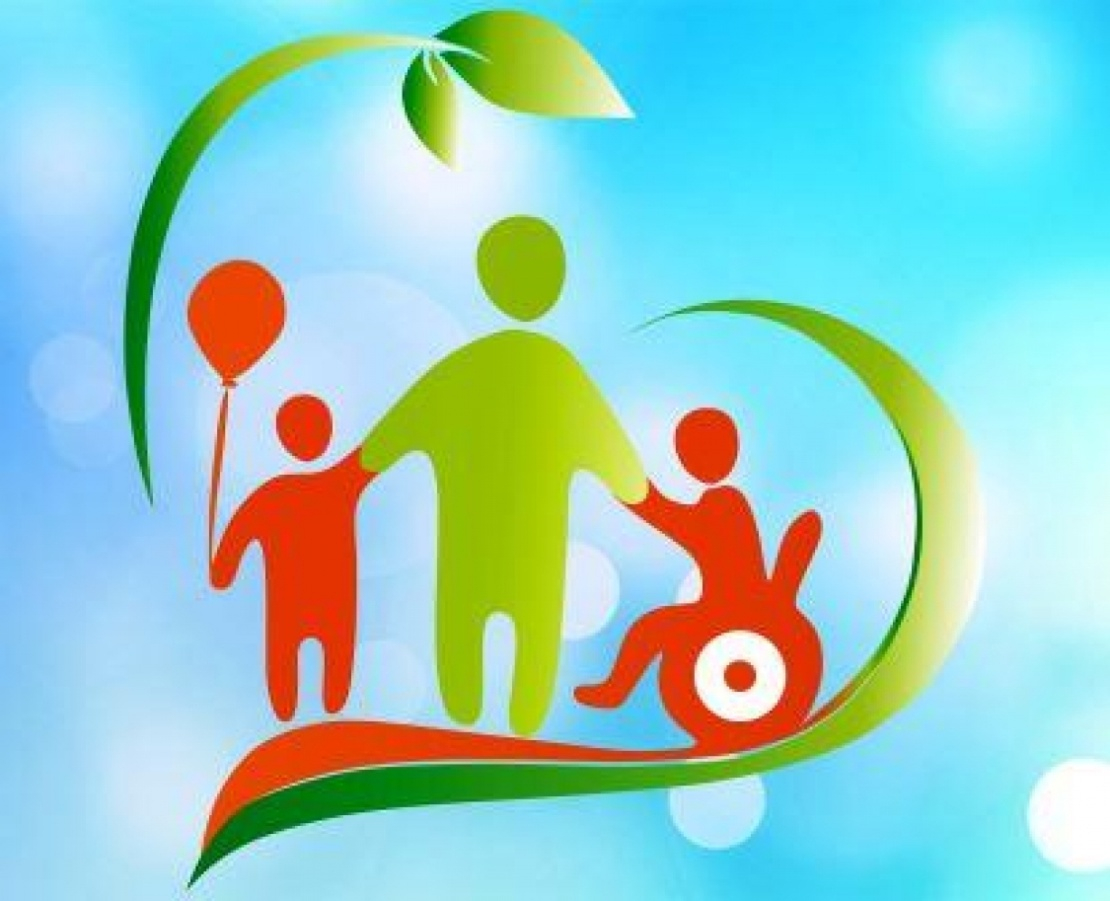 Подготовила воспитательСуслопарова Л.В.АктуальностьПроблема инвалидности насчитывает многовековую историю. Очень долго данная проблема считалась в основном медицинской, и ее решение являлось прерогативой врачей. Однако, с развитием общества и ряда наук, в том числе прикладных, проблема инвалидности все более становилась проблемой общественной. Особенно эта проблема касается детей – инвалидов, так как таких детей с каждым годом становится всё больше.Проблема ребенка, имеющего ограниченные возможности, состоит не в том, что он не может ходить, видеть, слышать или говорить, а в том, что он лишается детства, лишается общения со сверстниками и другими здоровыми детьми, отделяется от обычных детских дел, игр, забот и интересов. Таким детям необходима помощь и понимание не только родителей, но и общества в целом, только так они смогут понять, что они действительно нужны, что их действительно любят и понимают.К сожалению, жизнь людей с ОВЗ продолжает оставаться очень трудной. Пока в России есть еще множество проблем, которые лишают этих людей возможности вести полноценный образ жизни и изолируют их от общества, оставляя один на один со своим несчастьем.Тип проекта: информационно-творческий, коллективный.Участники проекта: дети старшей-подготовительной  группы(5 – 6 лет), родители воспитанников, воспитатели.Срок реализации: Краткосрочный –  с 28 ноября по 2 декабря 2022 годаЦель: формирование знаний у детей и родителей о людях с ограниченными возможностями здоровья.Задачи: - Формировать положительные нравственные качества у дошкольников: милосердия, доброты, отзывчивости, стремления оказать помощь людям с ограниченными возможностями здоровья. - Дать представление о трудностях и проблемах возникающих у больных. - Использовать различные методы и приемы для воспитания чувства толерантности к детям инвалидам.- Развивать чувство ответственности за состояние собственного здоровья, привычку к здоровому образу жизни.- Привлечь родителей к участию в воспитательном процессе на основе педагогического сотрудничества.
Методы и приёмы:Игровые: подвижные и дидактические игры, игры – ситуации, сюжетно-ролевые игры, инсценировки.Словесные: беседы, ситуативные разговоры, чтение и рассказывание стихов.Наглядные: демонстрация иллюстраций, фильмов, мультфильмов по теме.1 этап: Подготовительный- Определение темы проекта.- Формулировка цели и задач.- Подбор художественной литературы, наглядного материала (иллюстрации, картины, фотографии, видео и мультфильмов).- Составление перспективного плана реализации основного этапа проекта. Разработка планов-конспектов организованной образовательной деятельности.- Обогащение развивающей предметно-пространственной среды группы.- Подготовка изобразительного материала для продуктивной деятельности, дидактических игр, сюжетно-ролевых игр.- Составление для родителей рекомендательного списка художественных произведений для совместного чтения, просмотра, обсуждения.2 этап: Выполнение проекта3 этап: ИтоговыйСоздание плаката «Мир один для вех»Изготовление буклетов «Я и ты вместе»Приложение 1Конспекты беседБеседа: Международный День инвалидов.Цель: Сформировать представление об "особом ребенке", познакомить с некоторыми проблемами детей-инвалидов, развивать чувство симпатии к людям с ограниченными возможностями здоровья (ОВЗ), сформировать представление о здоровье как ценности человеческой жизни, воспитывать чувство ответственности за своеХод:Воспитатель: Добрый день! Пусть из вас ни один не скорбит, Пусть в душе вашей вовсе не будетНи забот, ни тревог, ни обид. И от этого звонкого счастьяПринимаюсь за дело с утра. Пусть же сердце распахнуто настежь,И привета полно и добра… Верим в добрых сердец бессмертие,В солнце мира и тишины. Милосердие! Милосердие!Это слово сильнее беды."Здравствуйте!" Любую нашу встречу мы начинаем именно этими словами. И все вы знаете, что означают они не только приветствие, но и пожелание здоровья тому, к кому обращены.Здоровье очень важно для человека. Здоровье - это подарок судьбы. Необходимо научиться беречь и уважать этот дар. Именно поэтому уже с раннего детства мы учимся не просто приветствовать людей, а желать им здоровья. Желая другим - желаем и себе.Но всегда ли только от нашего желания зависит наше здоровье и здоровье окружающих?Я предлагаю вам вспомнить сказку Валентина Катаева "Цветик- семицветик". А сделаем мы это так: я буду задавать вопросы, а вы - будете отвечать.- Сколько лепестков было у волшебного цветка?- Кто помнит волшебные слова? (Лети, лети лепесток, через запад на восток, через север, через юг, возвращайся, сделав круг. Облетев вокруг земли, быть по-моему вели).- Почему мальчик на скамейке отказался бегать с Женей? (Потому что больные ноги, передвигается с помощью костылей, инвалид).- К сожалению, на нашей планете есть немало людей обделенных физическим здоровьем, т.е. эти люди инвалиды или с рождения или в результате перенесенной болезни или травм.- В 1992 году Организация Объединенных Наций приняла решение о праздновании Международного дня инвалида. Обычно в этот день принято привлекать внимание к проблемам инвалидов, к защите их достоинства, прав и благополучия.Проведение 3 декабря Международного дня инвалидов направлено на привлечение внимания к проблемам инвалидов, защиту их достоинства, прав и благополучия, на привлечение внимания общества на преимущества которые оно получает, от участия инвалидов в политической, социальной, экономической и культурной жизни- Кто же это такие - инвалиды? (Ответы) Скажите, пожалуйста, все ли дети могут учиться в школе как вы? Сидеть за партой 40 минут, носить тяжелые портфели, бегать по лестницам, посещать уроки физкультуры?Бывает, что дети рождаются инвалидами или становятся инвалидами в результате несчастных случаев или болезней. Например: из-за укуса клещ, кто-то попал прямо под колесо машины, кого-то толкнули, и тот ударился и получил травму, кто-то защищал свою Родину и семью от (бандитов...), кто-то во время тренировки что-то повредил.Инвалиды - это люди, возможности здоровья которых настолько ограничены заболеванием или увечьем, что они не могут обходиться без посторонней помощи и помощи государства.- А вы сами видели когда-нибудь таких людей в нашем городе, в других местах? (Ответы) Да, действительно, они есть. Просто мы не всегда замечаем их. Таких людей много. Это и взрослые и дети.В немецком языке есть понятие "Sonderkind" (зондер кинд) - особый ребенок и его в равной степени применяют как к талантливым детям, так и к детям-инвалидам. Мы тоже называем таких ребят "особые дети".Вопросы для обсуждения: Бывают ли опасные для здоровья профессии, приводящие к инвалидности?Какие опасности подстерегают нас в жизни, в быту? (Ответы детей)- Некоторые виды профессий связаны с опасностью для здоровья: подводные, химические, связанные с большим напряжением, вибрацией, радиацией и другие. Представители почти всех профессий в большей или меньшей степени подвержены каким-либо опасностям. Все виды большого спорта, балет, цирк тоже очень травмоопасны.- И в жизни, в быту подстерегают нас опасности: электричество, кипяток, большая высота многоэтажек, автомобили. Но люди часто или не задумываются или просто рискуют: перебегают дорогу в неположенном месте или на красный свет светофора, купаются в незнакомых местах или в слишком холодной воде, переходят речки по тонкому льду, дерутся и много чего другого делают, не берегут самое ценное, что есть у нас - жизнь и здоровье. Кроме этого, в мире происходят катастрофы и аварии: авто- и авиа-катастрофы, пожары, аварии на заводах, землетрясения, ураганы, наводнения и т.п. После военных действий тоже появляются инвалиды вследствие ранений и контузий. Случается, что человек заболевает. Но не все болезни пока еще подчинились врачам.А иногда случается и так: малыш рождается уже нездоровым.Я, хотела бы попросить вас относиться к таким людям с уважением: уступать место в транспорте, помочь перейти скользкую дорогу, помочь донести тяжелую сумку и многое другое. Может быть, тогда от вашей доброты людям с ограниченными физическими возможностями будет легче переносить тяготы и лишения.Жизнь инвалида очень отличается от жизни обычных людей. Многие не выдерживают насмешек и неуважения и погибают, но среди них есть и жизнестойкие люди, они общаются, занимаются спортом, живут полноценной жизнью.Практические упражнения1. - Мы много говорим сегодня о здоровье. Здоровье - это движение. Давайте и мы немного подвигаемся. Сейчас я попрошу вас встать 5 человек, закрыть глаза и представить себя в темной незнакомой комнате. А теперь будьте предельно внимательны и осторожны, выполняя мои команды.Команды: сделать шаг вправо, два шага вперед, шаг влево, шаг назад, присесть, повернуться влево, шаг назад, еще раз повернуться влево, шаг вправо и вперед, повернуться вокруг себя.Не открывая глаз, ответьте, пожалуйста, где вы находитесь, куда пришли? А прийти вы должны были туда, откуда начали движение.Рефлексия:Откройте глаза. Получилось ли прийти в нужную точку? Что вы чувствовали, двигаясь с закрытыми глазами? (Варианты ответов могут быть неожиданными: от страха до интереса).2. Вы все хотя бы раз бывали в кинотеатре, сидели в зрительном зале.- Как вы думаете, в зрительный зал могут прийти люди,  которые не видят глазами? (ответы детей) Эти люди могут прийти в зрительный зал, но они смогут только слушать, а не смотреть.3. Предлагаю выполнить ещё одно задание « Принеси предмет закрытыми глазами»- Подойдите кто-то один, завяжите глаза. А теперь подойдите к книжному шкафу и возьмите книгу с 3- ей полки. Принеси её мне.Рефлексия:Что испытывали, при выполнении, этого задания? Хотелось ли вам снять повязку и открыть глаза?Воспитатель: - Вот так чувствуют себя в нашей жизни люди с проблемами зрения. - А как вы думаете, могут ли слепые люди работать?Есть «Общество слепых», где люди не имея зрения, изготавливают вещи общего потребления (крышки, выключатели, розетки).- Согласны ли вы, что с дружеской помощью таким людям было бы намного комфортнее, надежнее? (ответы детей).- А как живут люди с проблемами слуха? Ведь на улице они не слышат гудков автомобилей, их не окликнешь, не предупредишь об опасности издали. В лесу мы "аукаем", чтобы не потерять друг друга, а как они? А они общаются жестами, это - жестовая речь. Поэтому таким людям необходимо видеть руки и лицо собеседника. А некоторые люди умеют считывать слова с губ говорящего собеседника и даже говорить. Я неслышно произнесу вам несколько слов - попробуйте понять меня. А теперь каждый желающий может сказать нам пару фраз. (Дети пробуют говорить неслышно и угадывать сказанное.)- А если человек лишен и зрения и слуха? Как общаться тогда? А тогда необходим контакт "ладонь в ладонь". Тогда пальцы "говорящего" пишут слово из букв в ладошке "слушателя". Буквы эти особенные. Такой набор "букв" называется дактильной азбукой. Сложно? А ведь нужно жить, учиться, работать. Динамическая пауза- Люди, которые не слышат, понимают окружающий мир с помощью мимики и жестов. И чтобы почувствовать на себе как это непросто, предлагаю: Встать на ноги, повернутся друг к другу, посмотреть в глаза партнеру, взять его за руку так, чтобы он почувствовал ваше доброе отношение к нему.Рефлексия - Поднимите руку, кто почувствовал доброе отношение к себе. Я рада, что вы сумели передать свои чувства другому.- Есть люди, у которых нет руки или ноги, или обеих рук и ног, или руки и ноги совсем не слушаются своего хозяина. Люди, у которых нет ног, чаще всего, передвигаются на инвалидных колясках. Они вынуждены постоянно пользоваться посторонней помощью. Представьте свое утро со связанными руками: как умываться, завтракать, одеваться?Практические упражнения5. - Почувствовать на себе как трудно таким людям сделать, то что для нас не составляет труда, поможет одно упражнение. Подойдите ко мне 2 человека. Сейчас, я, одну вашу руку ленточкой привяжу к туловищу. А вы с помощью одной руки попробуйте надеть на себя пиджак.6. Приглашаются ещё 4 человека.- Без помощи рук развяжите шнурки на обуви.Рефлексия:- Что испытывали? Что хотелось сделать?- верите ли вы, что такие люди участвуют в соревнованиях, танцуют, рисуют? И зря не верите.Есть еще много заболеваний, которые мешают жить человеку полноценной жизнью.Поднимите руку те, кто продал бы за миллион долларов свою ногу, руку, глаза?За какую сумму вы согласились бы потерять свой слух?- Ребята сегодня мы с вами говорили о людях с ограниченными возможностями, инвалидах, многие из вас ощутили на себе, выполняя различные задания, как трудно порой жить людям инвалидам. А особенно трудно в нашем мире жить «особым детям».Кто такие дети-инвалиды?Дети-инвалиды - Ангелы землиСколько незаслуженной обидыНа себе они перенеслиСколько раз ,они лицом в подушкуЧтоб не плакать на глазах у всехГоворили ночи как подружке…Разве то что есть мы ,-это Грех?Сколько раз их матери украдкойУвозили в сторону детейЧтоб не слышать шёпот этот гадкийЗлых, недобрых, немощных людейНемощны они не телом бренным..Немощны душой своей холоднойНе помочь пытались детям беднымПрочь всегда их гнали взглядом злобнымНе грустите матери не надоВаши дети- ангелы, не злоБогом нам они даны в награду,Чтобы в мир нести любовь, тепло.Ну а тех кто их не понимаетПусть простит Господь за волю ихПусть они услышат как рыдаютМамы у кроваток чад больныхНо не все на свете равнодушны,Больше тех кто хочет им помочь.Открывая душу им радушноГоре помогают превозмочь.Пусть Господь рукой своей нетленнойОсенит крестом весь мир людскойЧтобы на всей Земле, во всей ВселеннойМир всегда царил, царил покойЧтоб ни войн и не землетрясенийНи цунами страшных, НИКОГДАСбереги Господь от потрясенийВсех людей, ОТНЫНЕ и ВСЕГДА...- Я, думаю, что вы станете добрее, внимательнее, отзывчивее. Чтобы хоть как-то помочь им. В течение занятия, по вашим глазам, мне стало понятно, что всё услышанное, увиденное тронуло ваши сердца. Хочется добавить, что каждый инвалид желает, чтоб к нему относились как к полноценному человеку. И как сказал один из таких людей: « Мы чувствуем себя нормально, как и все другие люди, инвалидами нас делает – отношение людей к нам.- Думаю, многие из вас не станут больше смеяться над такими людьми, а наоборот по возможности предложат им свою помощь. А вот как мы можем помочь им, я хочу услышать от вас. ( ответы детей: – сделать вход и выход, из магазинов, транспорта, предназначенным, для инвалидных колясок; - помочь перейти дорогу, сходить в магазин, помочь убрать квартиру, уделить внимание).Рефлексия:- Что такое здоровье? Что означают слова "особый ребенок", "дети с ограниченными возможностями здоровья", инвалид? Надо ли беречь свое здоровье и здоровье окружающих? Что нужно делать, чтобы быть здоровым? Что такое здоровый образ жизни?Доброта- вещь удивительная, она, как ни что сближает. Доброта спасает от одиночества и душевных ран. Вас я друзья, не о чем не прошу, просто будьте добры. Конспект беседы «Доброта и толерантность»Цель: формирование представления о доброте, добрых поступках, их значении в жизни человека.Задачи:• развивать желание совершать добрые поступки, получать от этого удовольствие;• формировать знания о том, кто нуждается в добрых поступках.Ход БЕСЕДЫ:Вежливым и добрым быть совсем не трудноВежливым и добрым быть совсем не трудно.Надо лишь внимание к людям проявлять.Старику, старушке при езде в автобусеИли же в трамвае место уступать.Пожелать здоровья близким всем при встречеИ «Всего хорошего», уходя домой.Быть всегда опрятным, чистым и умытым,Чтобы всем хотелось говорить с тобой.Бабушке и маме без напоминания сразу помогать,А свои игрушки, нужные вещичкиВовремя на место с пола убирать.Не болтать ногами сидя за обедомИ не разговаривать когда суп во рту.Защищать всех слабых, не кричать, не драться,Сохранить стараться мира красоту.Вежливым и добрым быть совсем не трудно.Надо только правила знать и выполнять.Этих правил много для детей хорошихМы с тобою вместе будем изучать.Ребята, есть люди, которые особенно нуждаются в теплоте, заботе, доброте- это особенные люди. Это люди, которые по состоянию своего здоровья не могут самостоятельно передвигаться, не видят или не слышат, не могут сами позаботиться о себе. Поэтому о них должны позаботиться мы.Мы можем этим людям принести продукты, помочь перейти дорогу, одеться, обуться, помогать во всем и быть к ним внимательными.Сегодня мы с вами поговорим об особенных людях. Это люди, которые нуждаются в нашей помощи, защите, уважении, доброжелательности. Эти люди живут рядом с нами как взрослые, так и дети. Они не хуже и не лучше, они просто ДРУГИЕ.Эти дети, также как и вы любят играть, веселиться, общаться, заниматься спортом, хотят учиться в школе, чтобы многому ещё научиться.Да, они многого не могут и не умеют. Но разве мало такого, чего мы сами не умеем и не можем? Разница лишь в том, что мы свои “не могу” при желании способны преодолеть самостоятельно, а им для этого нужна наша помощь. А нам нужна их помощь, для того, чтобы стать добрее, искреннее, и ценить каждый миг жизни. Кто же они, дети с ограниченными возможностями, и чем отличаются от всех остальных? К детям-инвалидам относятся дети, которые значительно ограничены в жизнедеятельности, в самообслуживании, передвижении, ориентации, обучению трудовой деятельности и т. д. Да, инвалиды – это люди с ограниченными возможностями. Кто-то из них плохо или совсем не видит, кто-то не слышит или не может говорить. У кого-то нет руки или ноги, кто-то совсем не может ходить. Одни уже рождаются с такими ограниченными возможностями, а другие становятся инвалидами после болезней, травм или несчастных случаев. Они живут среди нас. Люди порой их не замечают или не хотят замечать. В школы и детские сады тоже ходят дети-инвалиды. Одни с виду такие же, как и все, а другие отличаются от здоровых детей. И им очень трудно справляться с ежедневными трудностями жизни. Порою для некоторых из них сделать один шаг бывает трудно и требуется много усилий. А мы даже не задумываемся когда идем или бежим, берем что-то в руки, рассматриваем картинки, слушаем музыку…У них такие же сердца, такие точно мысли,Такая ж кровь и доброта, такие же улыбки.Они достойны тех же прав, что есть у нас на свете,Ведь инвалид – не приговор, мы вместе на планете.И каждый волен выбирать, чем хочет он заняться,Куда идти, куда летать, и чем же наслаждаться.Так пусть же каждый новый день несет в себе участье,Поддержку жизни на земле, добро, любовь и счастье.Я, думаю, что вы станете добрее, внимательнее, отзывчивее. Чтобы хоть как-то помочь им. Хочется добавить, что каждый инвалид желает, чтоб к нему относились как к полноценному человеку. И как сказал один из таких людей:«Мы чувствуем себя нормально, как и все другие люди, инвалидами нас делает – отношение людей к нам». Им не нужна ваша жалость, им нужна ваша дружба и помощь.Очень часто люди с ограниченными возможностями могут достигнуть большего, чем совершенно здоровые люди. Вот примеры людей, которые, несмотря на свои заболевания, достигли в жизни больших успехов. Это и великие спортсмены, знаменитые актеры, певцы, талантливые художники, прославленные композиторы, писатели. И среди нас есть особенные дети. Они также ходят в детский сад. Ребята, особенным детям очень тяжело в жизни. Поэтому будьте добрыми, отзывчивыми, милосердными и никогда не отказывайте таким детям в помощи. Они вам будут очень благодарны!Добрым быть совсем не просто, не зависит доброта от роста.Доброта приносит людям радость. И взамен не требует наград.Доброта с годами не стареет, доброта от холода согреет,Если доброта, как солнце, светит, радуются взрослые и дети.Добро, которое мы делаем бескорыстно, не пропадет. Оно нужно всем нам.Спешите же делать добро! Делать добро здесь и сейчас.Беседа «Мы хотим, чтобы нас понимали»Цель: формирование толерантного отношения к инвалидам и лицам с ограниченными возможностями здоровья.Задачи:формировать эстетическую культурувоспитывать в детях чувства сопереживания, милосердия, толерантности к инвалидамПредварительная работа: Просмотр мультфильмов «Цветик – семицветик», «Серая шейка», чтение художественной литературы, рассматривание иллюстраций с изображением детей разной национальности.Ход беседы.Педагог: Ребята недавно мы с вами смотрели мультфильм «Цветик – семицветик».
Давайте с вами вспомним, что попросила девочка Женя у последнего лепестка? Как она поступила? Какие качества она проявила по отношению к мальчику?
(Ответы детей)
Сегодня я хочу поговорить с вами о людях, которые немного отличаются от вас, но они очень хотят, что бы их понимали.
(Педагог выставляет на магнитную доску части силуэта человека)
Педагог: Ребята, давайте, соединим все части  и посмотрим, что у нас получится?
(Дети отвечают, что получился человек)
– Сколько рук у человека?
-Сколько ног у человека?
– У нас получился человек? Это полноценный, здоровый человек.
– Но случается и такое, что у человека чего – то не хватает.
Мы с вами  воспринимаем  мир целиком. Ваши  глаза видят цвет земляники, нос чувствует приятный запах, а язык чувствует сладкий вкус. Вы можете  двигаться как угодно: бегать, прыгать, кататься на велосипеде, плавать, танцевать.
Но не всем людям повезло так, как вам. Некоторые, рождаются слепыми, другие не могут ходить, третьи – слышать и говорить.
Задумывались вы когда-нибудь, как  тяжело таким людям ходить, общаться?
Ребята, есть люди, которые особенно нуждаются в теплоте, заботе, доброте – это инвалиды. Инвалиды – это люди, которые по состоянию своего здоровья не могут самостоятельно передвигаться, не видят или не слышат, не могут сами позаботиться о себе. Поэтому о них должны позаботиться мы. Как мы, можем помочь этим людям? (педагог выслушивает высказывания детей)
Но есть люди, которые смеются над инвалидами, показывают на них пальцем, дразнят их.
Представьте себя на месте незрячего или глухого. Что бы вы   испытали  на месте этого человека?
У нас очень много детей-инвалидов, которые с удовольствием поиграли бы со своими сверстниками. Но чаще всего они сидят дома, потому что их проблемы непонятны окружающим.
И нам с вами необходимо сделать  жизнь инвалидов легче и интереснее –  эта задача стоит перед людьми всего земного шара.
Люди с ограниченными физическими возможностями хотят получать такое же удовольствие от жизни, как и все остальные. Поэтому для глухих людей созданы театры мимики и жестов, для  слепых – издаются специальные книги, для не ходящих – организуются спортивные соревнования и даже специальные Олимпийские игры.
(Демонстрация слайдов)Физкультминутка
А сейчас мы с вами немного разомнемся.
-Встаньте. Правую руку уберите за спину. Левой рукой снимите сандалик с ноги, а затем носочек. Удобно ли вам было выполнять мои команды?
– А теперь встаньте около своих парт и очень аккуратно, не мешая друг другу, попытайтесь присесть на одной ноге.  Расскажите, легко ли вы выполнили это задание? (ответы детей)
– Теперь попросите соседа по парте помочь вам присесть на одной ноге. Когда задание «присесть» вам было легче выполнить первый раз или второй? (ответы детей)
Из всего этого мы можем сделать вывод, что инвалидам нужно помогать.
Но жалость обижает инвалидов. Она им не нужна. Для них нужнее спокойное, терпимое отношение к ним. Хорошо, если их понимают и помогают им преодолеть последствия их  физических недостатков.
Когда у некоторых детей-инвалидов нет рук, они начинают учиться рисовать ногами. Я знаю случай, когда мальчик без рук так хотел работать на компьютере, что научился это делать с помощью, вы не поверите, носа. Представляете, какая сила воли есть у этих людей! Такими людьми нужно восхищаться и уважать их за их силу духа и мужество!
Ребята и я хочу,  чтобы вы все обладали такими качествами, как доброта, отзывчивость, сострадание, сердечность, понимание, уважение, вежливость. Эти качества помогут вам быть не только терпимее по отношению к людям инвалидам, но  желание оказать этим людям помощь.
Эти люди хотят, чтобы их понимали.
Беседа «Доброта спасёт мир»Цели:- пробудить в детях чувство сострадания, стремление помочь больным людям, инвалидам.- формировать представления о доброте, добрых поступках, их значении в жизни человека;- формировать знания о том,  кто нуждается в добрых поступках;- развитие мелкой моторики.Предварительная работа: изготовление «сердечек» оригами, беседа с детьми о доброте, вежливости.ХОДВводная частьДети рассматривают иллюстрации за столами.Чтение стихотворения "Вежливым и добрым быть совсем не трудно"Вежливым и добрымБыть совсем не трудно.Надо лишь внимание к людям проявлять.Старику, старушкеПри езде в автобусеИли же в трамваеМесто уступать.Пожелать здоровьяБлизким всем при встречеИ "Всего хорошего",Уходя домой.Быть всегда опрятным,Чистым и умытым,Чтобы всем хотелосьГоворить с тобой.Бабушке и мамеБез напоминанияСразу помогать,А свои игрушки,Нужные вещичкиВовремя на местоС пола убирать.Не болтать ногамиСидя за обедомИ не разговариватьКогда суп во рту.Защищать всех слабыхНе кричать, не драться,Сохранить стараться мира красоту.Вежливым и добрымБыть совсем не трудно.Надо только правилаЗнать и выполнять.Этих правил многоДля детей хорошихМы с тобою вместеБудем изучать.Ребята смотрите на столе лежит цветок у него семь разноцветных лепестков, из какой сказки этот цветок? (Валентина Катаева «Цветик - семицветик»). Какие слава говорит Женя, когда отрывает лепесток?Лети, лети, лепесток,Через запад на восток,Через север, через юг,Возвращайся, сделав круг.Лишь коснешься ты земли –Быть по-моему вели.Посмотрите Женя оставила на цветке сообщение:«Здравствуйте дети группы «Радуга», вы уже наверно знаете мои приключения, у меня к вам большая просьба, мой друг попал в беду, он перестал быть добрым, вежливым и отзывчивым мальчиком, от него отвернулись все друзья, помогите ему».Ребята поможем мальчику?Но прежде, чем помочь, давайте узнаем, а сами мы добрые, вежливые и отзывчивые?Воспитатель: О каких правилах вежливости и доброты говорится в стихотворении? (уступить место пожилым людям, здороваться при встрече, прощаться, когда уходишь, быть чистым и опрятным, не разбрасывать игрушки, кушать аккуратно, не кричать, не драться)Какие правила вежливости вы знаете еще?(Ответы детей)Воспитатель: Что такое добро?- Всё положительное, хорошее, полезное.Отзывчивость душевное расположение к людям, стремление сделать добро другим.Воспитатель: Посмотрите Женя оставила шкатулку, чтобы узнать какие хорошие поступки или дела вы уже совершили.Положите в шкатулку столько цветочков, сколько добрых поступков вы совершили. (Если он затрудняется, постарайтесь найти доброту в самых маленьких хороших делах.)Основная частьВоспитатель: Ребята, вспомните, на какое желание потратила девочка свой последний лепесток. Она помогла Вите встать на ноги. Есть люди, которые особенно нуждаются в теплоте, заботе, доброте - это инвалиды, люди с ограниченными возможностями. Это люди, которые по состоянию своего здоровья не могут самостоятельно передвигаться, не видят или не слышат, не могут сами позаботиться о себе. Поэтому о них должны позаботиться мы.А что это за люди, какие они, мы сейчас посмотрим.Просмотр Презентации «Мир один для всех», звучит музыка.Как мы можем помочь этим людям?Дети: - Принести продукты.- Помочь перейти через дорогу.-Помогать во всем, быть внимательными.Посмотрите, ребята на всех этих фотографиях, дети счастливые, потому что они не одни, рядом с ними надёжные, верные друзья и их родители, они могут заниматься спортом, ходить в школу, танцевать, вести обычную жизнь, как и мы с вами.Воспитатель: Давайте поиграем в игру «Помоги другу».Одному ребёнку завязываем глаза, другой ребёнок проводит его через препятствия.Пары меняются.- Что ты чувствовал, когда тебя вели? Ты доверял своему другу?(Ответы детей).Воспитатель: Ребята, ещё есть люди, которые совсем ничего не видят.- Ребята, а вы знаете, что слепым людям помогают специально обученные собаки – поводыри, которые помогают своему хозяину ориентироваться в окружающем мире, свободно передвигаться.Просмотр Презентации «Мир глазами собак», звучит музыка.- Как можно помочь слепому человеку на улице?- При переходе улицы, при входе в подъезд дома, магазин.Мы с вами познакомились с конвенцией прав ребёнка (показ). Назовите на что вы имеете право? Ребёнок имеет право на имя, на заботу, на одежду, питание, и у таких детей тоже есть права. Право на особую заботу и обучение. (Картинка).Заключительная частьВоспитатель: все мы с вами равные, те, кто может ходить или нет, видит или не видит, ко всем надо относиться по-доброму, с уважением, помогать, если они нуждаются в нашей помощи.Вывод – со всеми детьми надо дружить вне зависимости от их заболевания!Ребята вспомните, о чём нас просила Женя? Помочь мальчику, чтобы он стал добрым, отзывчивым.А давайте подарим большую открытку с нашими сердечками.Как вы думаете, когда он их увидит, станет добрым?Изготовление открыток оригами «Сердечко», звучит песня Фунтика «Про дружбу».Воспитатель: а сейчас я вас прошу выполнить очень ответственное задание, определить всё ли вы поняли из нашей сегодняшней беседы, девочки берут картинку «девочки», мальчики картинку «мальчика» и прикрепляем на полянку. Весёлая «девочка» или «мальчик» - всё поняли, грустная – ничего не поняли.ДатаРабота с детьмиЦельСовершенствование предметно-развивающей средыРабота с родителями28 ноября   2022 г                          Беседа: «3 декабря – Международный День инвалидов».Сформировать представление об "особом ребенке", познакомить с некоторыми проблемами детей-инвалидов, развивать чувство симпатии к людям с ОВЗ.Пополнение наглядного пособия иллюстрациями по темеПополнение аудиотеки песенками по теме Пополнение игрового уголка атрибутами к игре «Скорая помощь» Озвучивание родителям темы и целей проекта28 ноября   2022 г                          Чтение сказки В. Катаева  «Цветик – семицветик» Формировать представления о доброте, добрых поступках, их значении в жизни человекаПополнение наглядного пособия иллюстрациями по темеПополнение аудиотеки песенками по теме Пополнение игрового уголка атрибутами к игре «Скорая помощь» Озвучивание родителям темы и целей проекта28 ноября   2022 г                          Прослушивание песенки «Дорогою добра», «Улыбка»Развивать музыкальный слух, чувство ритмаПополнение наглядного пособия иллюстрациями по темеПополнение аудиотеки песенками по теме Пополнение игрового уголка атрибутами к игре «Скорая помощь» Озвучивание родителям темы и целей проекта28 ноября   2022 г                          Сюжетно – ролевая игра «Скорая помощь»Побуждать играть сообща, самостоятельно выполнять игровые действия в соответствии с выбранной ролью, вызвать желание приходить на помощь друг другу.Пополнение наглядного пособия иллюстрациями по темеПополнение аудиотеки песенками по теме Пополнение игрового уголка атрибутами к игре «Скорая помощь» Озвучивание родителям темы и целей проекта29 ноября  2022  гБеседа: «Доброта и толерантность».Формировать представления о доброте, добрых поступках, их значении в жизни человека; развивать желание совершать добрые поступки, получать от этого удовольствие; формировать знания о том, кто нуждается в добрых поступках.Пополнение книжного уголка книгами В. Катаева «Цветик – семицветик», «Серая шейка», А. Анисимова «Невидимый слон», и т.д. Пополнение фильмотеки мультфильмами по теме проектаКонсультация для родителей « 3 декабря – Международный день инвалида»29 ноября  2022  г Просмотр  мультфильма «Про Диму», «Цветик – семицветик»Развивать чувство симпатии к людям с ОВЗ.Пополнение книжного уголка книгами В. Катаева «Цветик – семицветик», «Серая шейка», А. Анисимова «Невидимый слон», и т.д. Пополнение фильмотеки мультфильмами по теме проектаКонсультация для родителей « 3 декабря – Международный день инвалида»29 ноября  2022  гРечевая деятельность.  Сочинение сказки «Если бы у  меня была волшебная палочка»Формирование навыков толерантного поведения у воспитанников, развивать навыки монологической речи.Пополнение книжного уголка книгами В. Катаева «Цветик – семицветик», «Серая шейка», А. Анисимова «Невидимый слон», и т.д. Пополнение фильмотеки мультфильмами по теме проектаКонсультация для родителей « 3 декабря – Международный день инвалида»29 ноября  2022  гАппликация «Открытка для больного друга»Закрепить умение пользоваться ножницами, клеем, развивать чувство симпатии к людям с ОВЗ.Пополнение книжного уголка книгами В. Катаева «Цветик – семицветик», «Серая шейка», А. Анисимова «Невидимый слон», и т.д. Пополнение фильмотеки мультфильмами по теме проектаКонсультация для родителей « 3 декабря – Международный день инвалида»30 ноября 2022  гБеседа «Мы хотим, чтобы нас понимали»Формирование толерантного отношения к инвалидам и лицам с ОВЗ, формировать эстетическую культуру, воспитывать в детях чувства сопереживания, милосердия, толерантности к инвалидам Пополнение наглядного материала иллюстрация по теме проектаДидактическая игра «профессии»Консультация «Нужно ли рассказывать детям об инвалидах»30 ноября 2022  гЧтение сказки Д. Мамина – Сибиряка «Серая шейка»Формировать представления о доброте, добрых поступках, их значении в жизни человека, формирование толерантности к людям с ОВЗ Пополнение наглядного материала иллюстрация по теме проектаДидактическая игра «профессии»Консультация «Нужно ли рассказывать детям об инвалидах»30 ноября 2022  гДидактическая игра «Профессии»Дать представление о профессиях людей с ОВЗ  Пополнение наглядного материала иллюстрация по теме проектаДидактическая игра «профессии»Консультация «Нужно ли рассказывать детям об инвалидах»30 ноября 2022  гРассматривание иллюстраций по теме неделиДоставить радость и удовольствие детям, воспитывать усидчивость Пополнение наглядного материала иллюстрация по теме проектаДидактическая игра «профессии»Консультация «Нужно ли рассказывать детям об инвалидах»01 декабря  2022  гПросмотр презентации «Инвалиды – люди с ограниченными возможностями»Формирование толерантного отношения к инвалидам и лицам с ОВЗ, формировать эстетическую культуру, воспитывать в детях чувства сопереживания, милосердия, толерантности к инвалидамПополнение игрового уголка атрибутами к игре «Больница»Презентация «Инвалиды – люди с ограниченными возможностями»Предложить родителям нарисовать вместе с детьми рисунок по теме проекта01 декабря  2022  гРисование «Мы разные, но мы вместе»Воспитывать чувство композиции, образное мышление, творческое воображение. Пополнение игрового уголка атрибутами к игре «Больница»Презентация «Инвалиды – люди с ограниченными возможностями»Предложить родителям нарисовать вместе с детьми рисунок по теме проекта01 декабря  2022  гСюжетно – ролевая игра «Больница»Побуждать играть сообща, самостоятельно выполнять игровые действия в соответствии с выбранной ролью, вызвать желание приходить на помощь другим.Пополнение игрового уголка атрибутами к игре «Больница»Презентация «Инвалиды – люди с ограниченными возможностями»Предложить родителям нарисовать вместе с детьми рисунок по теме проекта02 декабря 2022 гЧтение стихотворения «Вежливым и добрым быть совсем не трудно»Пробудить в детях чувство сострадания, стремление помочь больным людям, инвалидам. Формировать представления о доброте, добрых поступках, их значении в жизни человека.Дидактическая игра «Пуговички»Буклет «Я и ты вместе»02 декабря 2022 гПрослушивание песни «Если добрый ты»Развивать музыкальный слух, чувство ритма.Дидактическая игра «Пуговички»Буклет «Я и ты вместе»02 декабря 2022 гПословицы и поговорки о доброте и взаимопомощиРазвивать речь, память, развивать умение рассуждать, высказывать свое мнение.Дидактическая игра «Пуговички»Буклет «Я и ты вместе»02 декабря 2022 гЧтение стихов А. Барто «Вовка – добрая душа», «Иногда люди очень жестоки…», «Но давайте мы будем добрее».Формировать представления о доброте, добрых поступках, их значении в жизни человека, формирование толерантности к людям с ОВЗДидактическая игра «Пуговички»Буклет «Я и ты вместе»